Priloha c. 2Čapkova 2357/5678 01 Blansko Czech Republic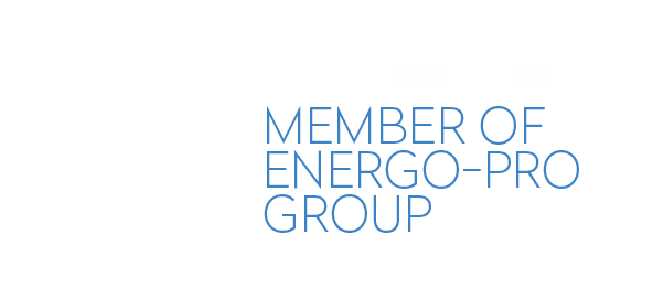 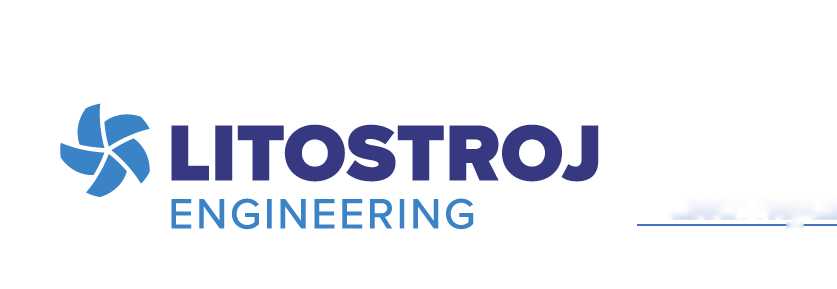 Generální oprava MVE KadaňNabídka na vícepráce č. 2022/100/E/39/TTNabízející:Litostroj Engineering a.sČapkova 2357/5678 01 BlanskoČeská republika Kontaktní osoba:Mobil: E-mail: Zákazník:Povodí Ohře, statní podnik Bezručova 4219430 03 ChomutovČeská republikaKontaktní osoba:Mobil: E-mail:Vážení obchodní partneři,S odvolání na výzvu k podání nabídky „MVE Kadaň – generální oprava – dodatečné práce“, Vám naše společnost Litostroj Engineering a.s., podává níže uvedenou nabídku. Tato souhrnná nabídka se skládá z nabídek na jednotlivé technologické a funkční celky, jejichž oceněný seznam je uveden níže:* Vliv na termín je detailně uveden v HMG „MVE Kadaň – Generální oprava_rev5“, který je nedílnou součástí této nabídky. Revize 5 HMG „MVE Kadaň – Generální oprava“ je poslední platnou revizí.Čapkova 2357/5678 01 Blansko Czech RepublicT: F: 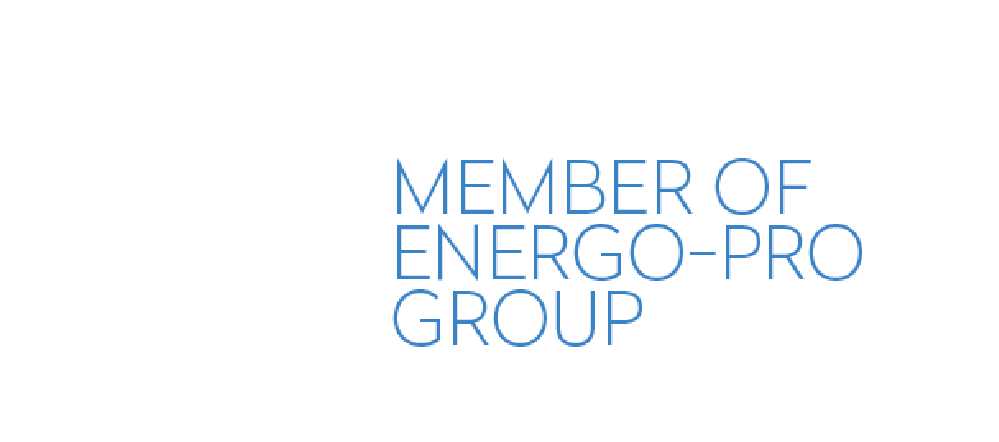 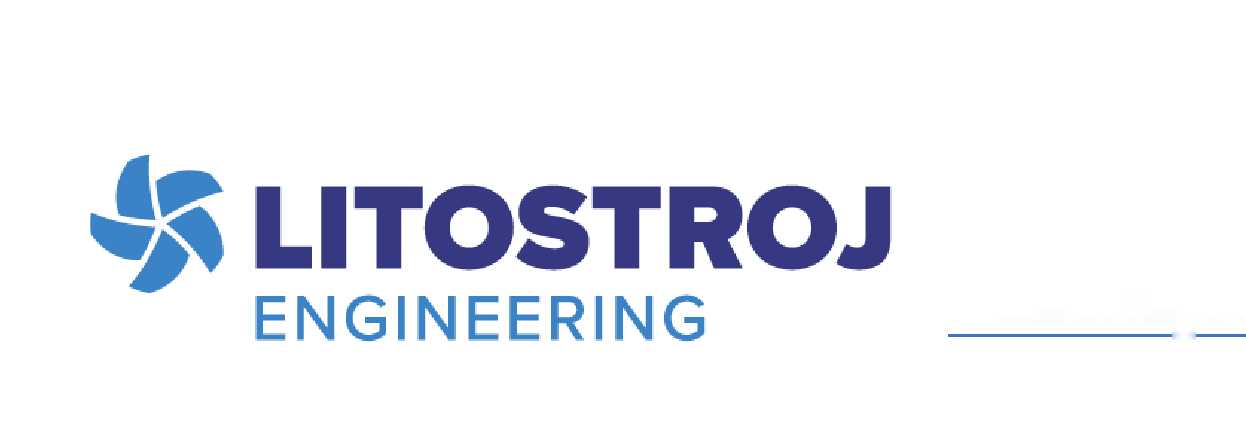 Nedílnou součástí této nabídky jsou jednotlivé dílčí nabídky včetně příloh a související nálezové zprávy.Věříme, že Vás naše nabídka zaujala a jsme připraveni zodpovědět případné technické i obchodní dotazy. Se zájmem očekáváme Vaši zprávu a těšíme se na spolupráci.S pozdravem,Manažer projektuT:F:wVliv na termín dokončeníČ.Nálezová zprávaNabídkaPopisCenaa předání dílaPoznámkya předání díla0014-ENR-2-142962022/100/E/14/TTStíraný plech1 605 226,00 Kč0024-ENR-2-14325---Česlice0,00 Kčžádné požadované vícepráce0034-ENR-2-14338---Hydraulický vtokový štít0,00 Kčžádné požadované vícepráce0044-ENR-2-143352022/100/E/21/TTOprava OK2 679 490,00 Kč15.02.20230052022/100/E/33/TTÚprava odfukových kanálů (INGOS)174 666,00 Kč006WPS: 58/2022-1112022/100/E/23/TTOprava komory OK160 000,00 Kč---0074-ENR-2-144392022/100/E/22/TTGenerátor5 116 134,00 Kč16.05.20230084-ENR-2-143504-ENR-2-143532022/100/E/25/TTMazací agregáty60 388,00 Kč0094-ENR-2-143792022/100/E/26/TTVnitřní části (hřídel, nástřik, rozdělovací hlava - úprava a doplnění krytování)1 204 498,00 Kč0104-ENR-2-143802022/100/E/27/TTRozvaděč1 520 991,00 Kč010a4-ENR-2-143512022/100/E/28/TTServomotor RK427 555,00 Kč0114-ENR-2-144002022/100/E/29/TTČistící stroj721 559,00 Kč0124-ENR-2-143522022/100/E/30/TTČAR1 811 796,00 Kč0134-ENR-2-144072022/100/E/31/TTNálezy na stavbě740 943,00 Kč16 223 246,00 Kč16 223 246,00 Kč16 223 246,00 Kč16 223 246,00 Kč16 223 246,00 Kč16 223 246,00 Kč16 223 246,00 Kč